 Корекційні вправи та масажі для оздоровлення дошкільників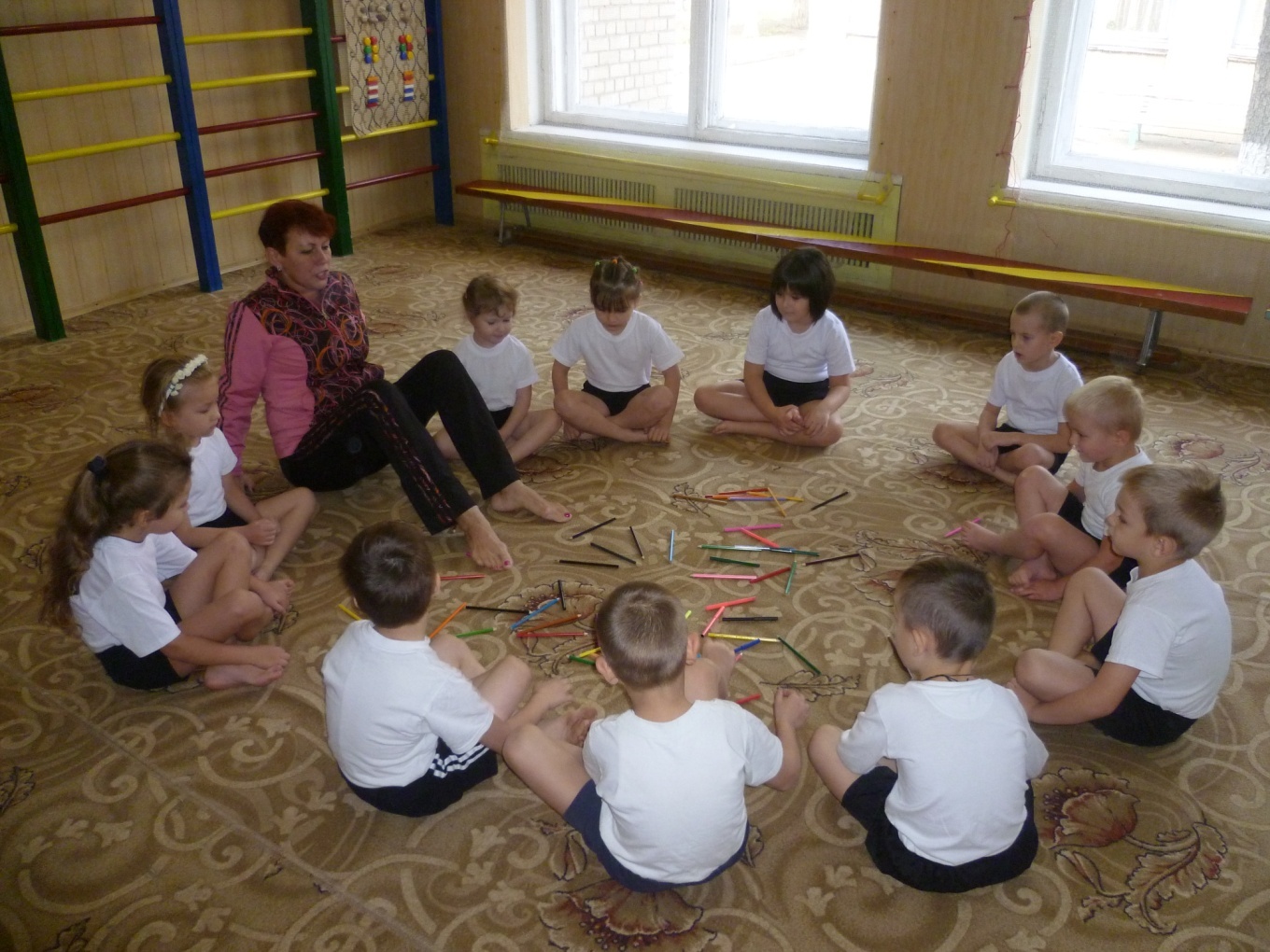 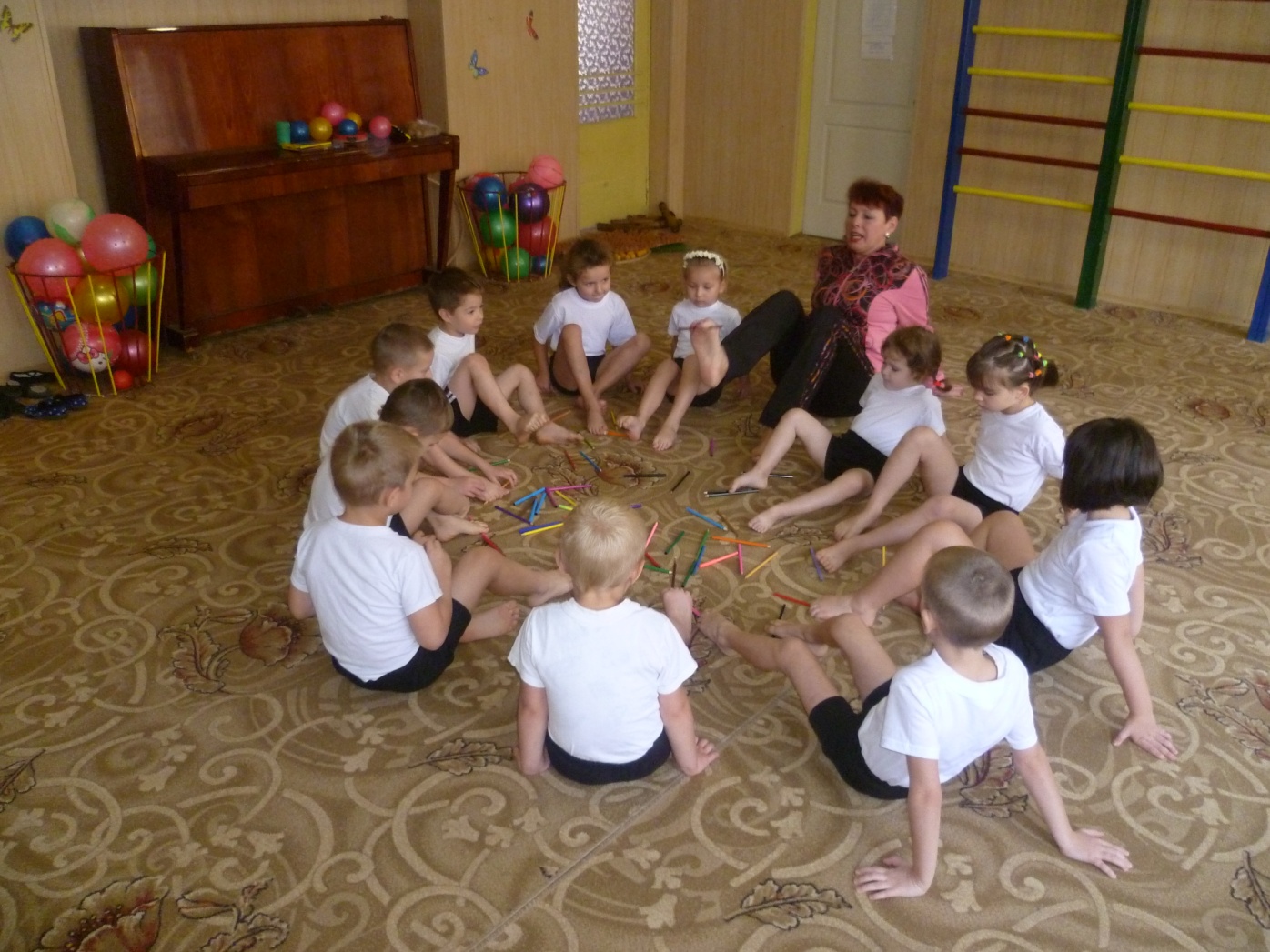 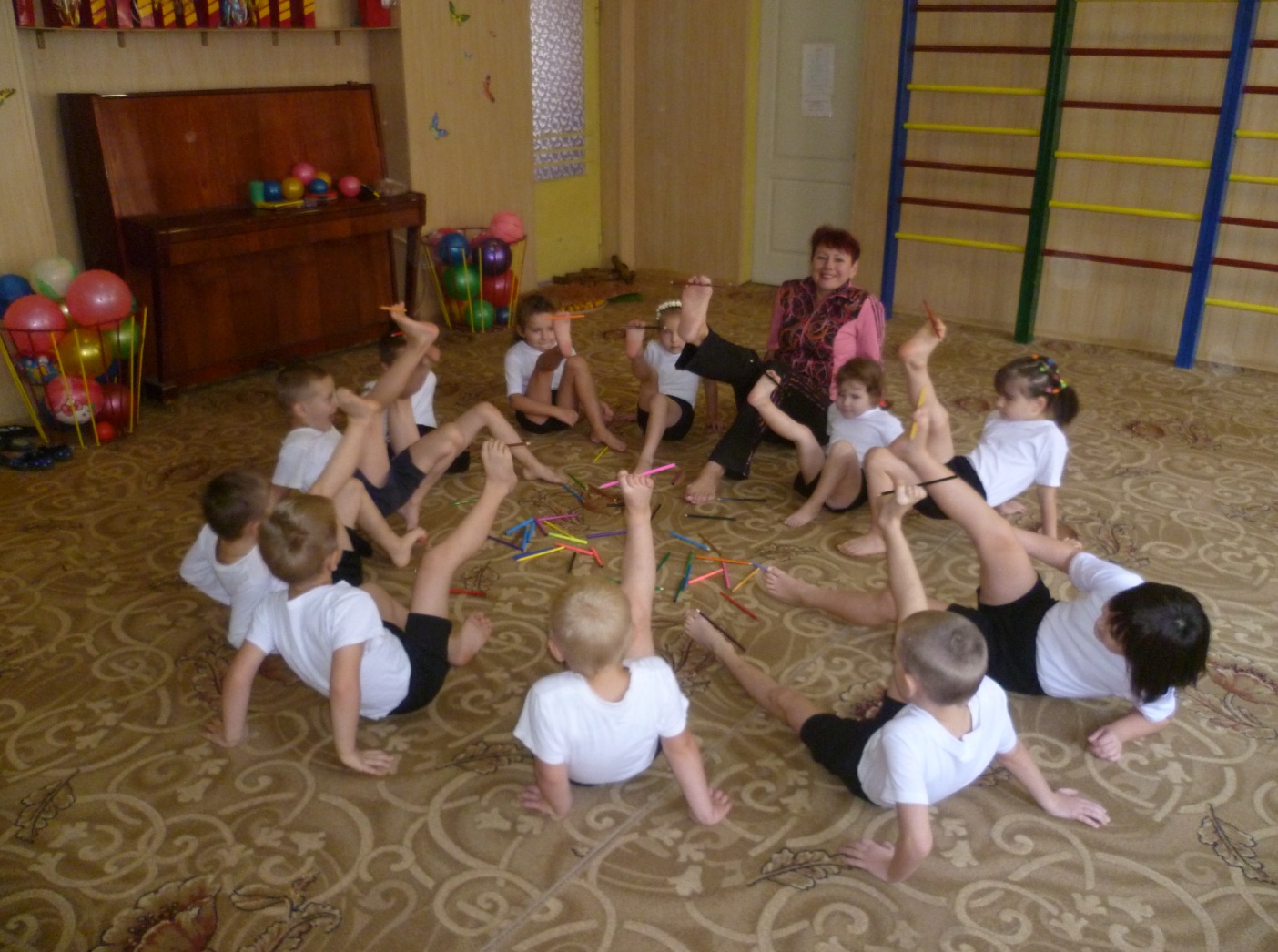 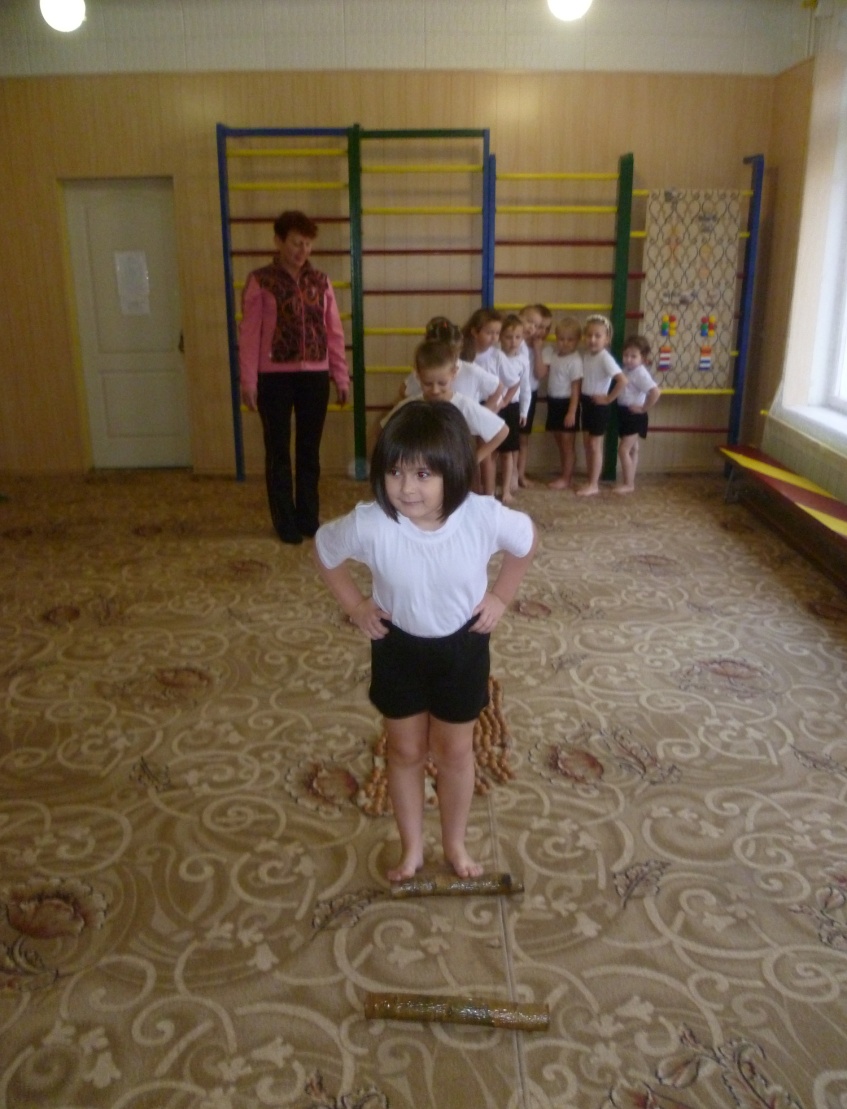 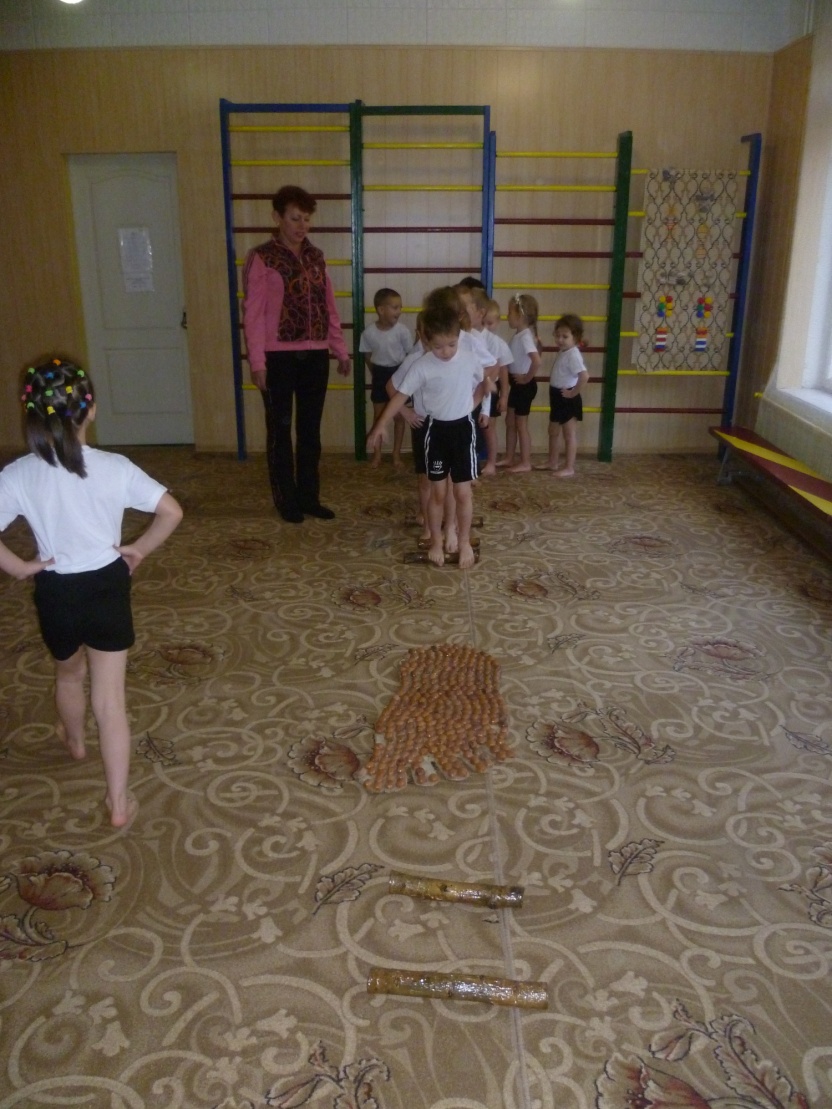 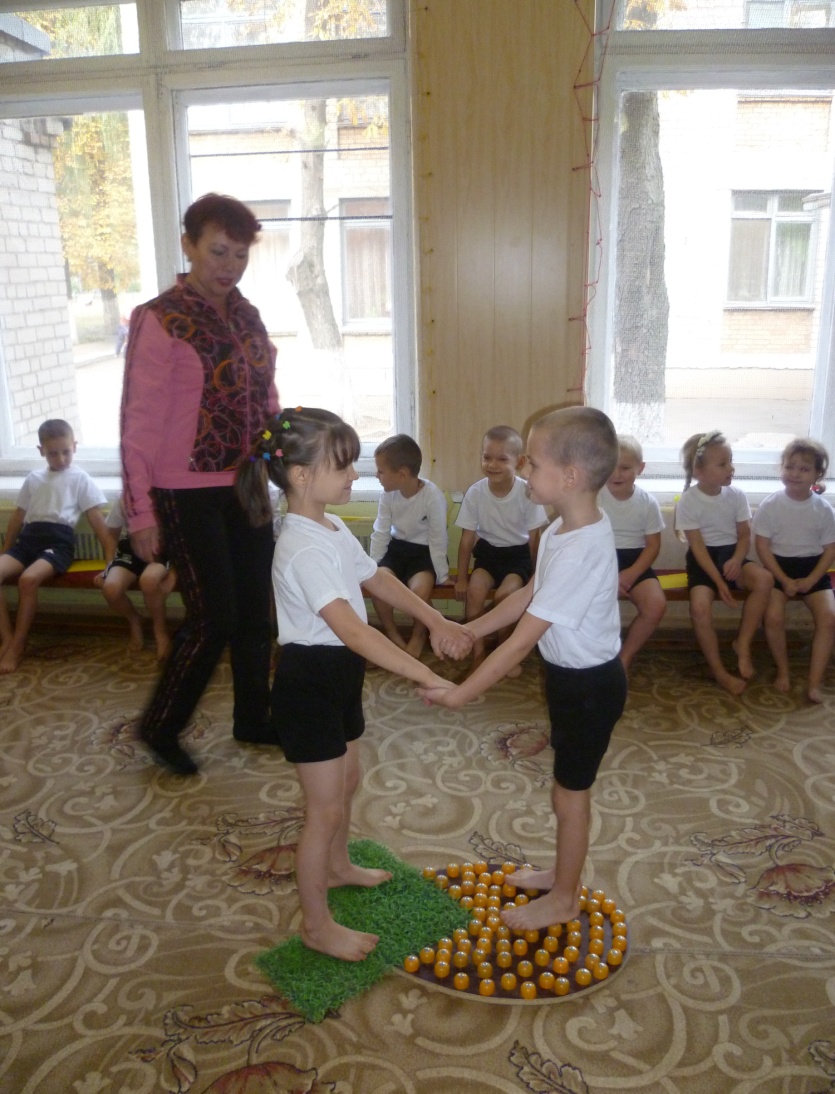 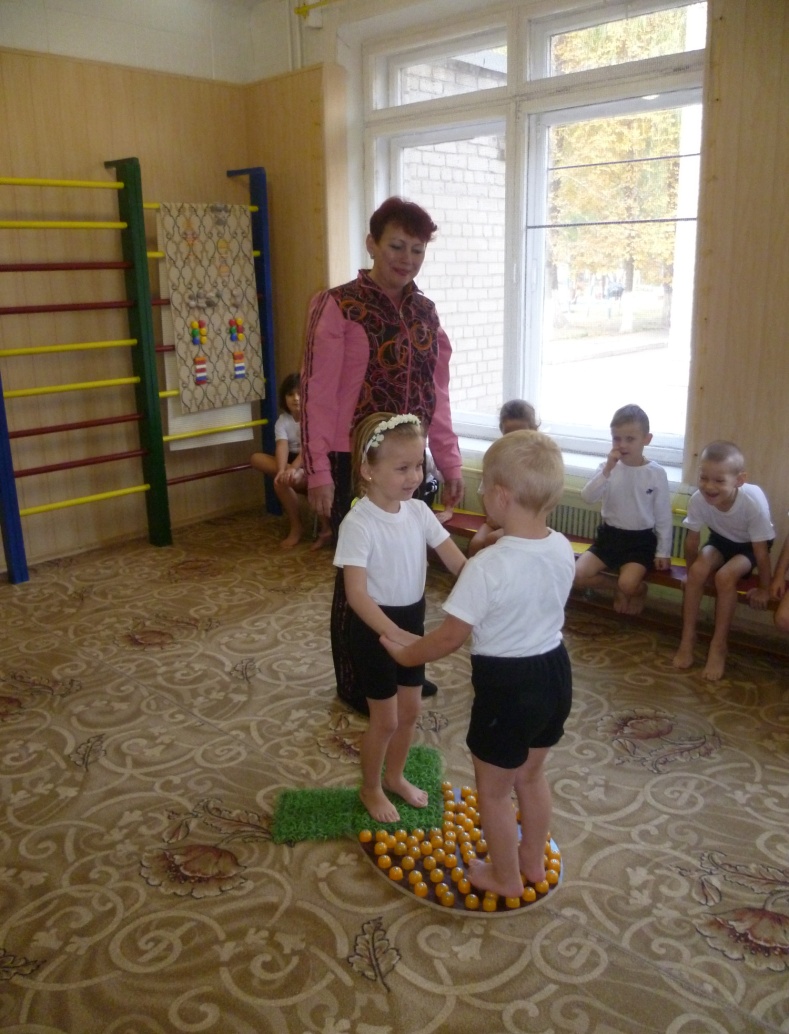 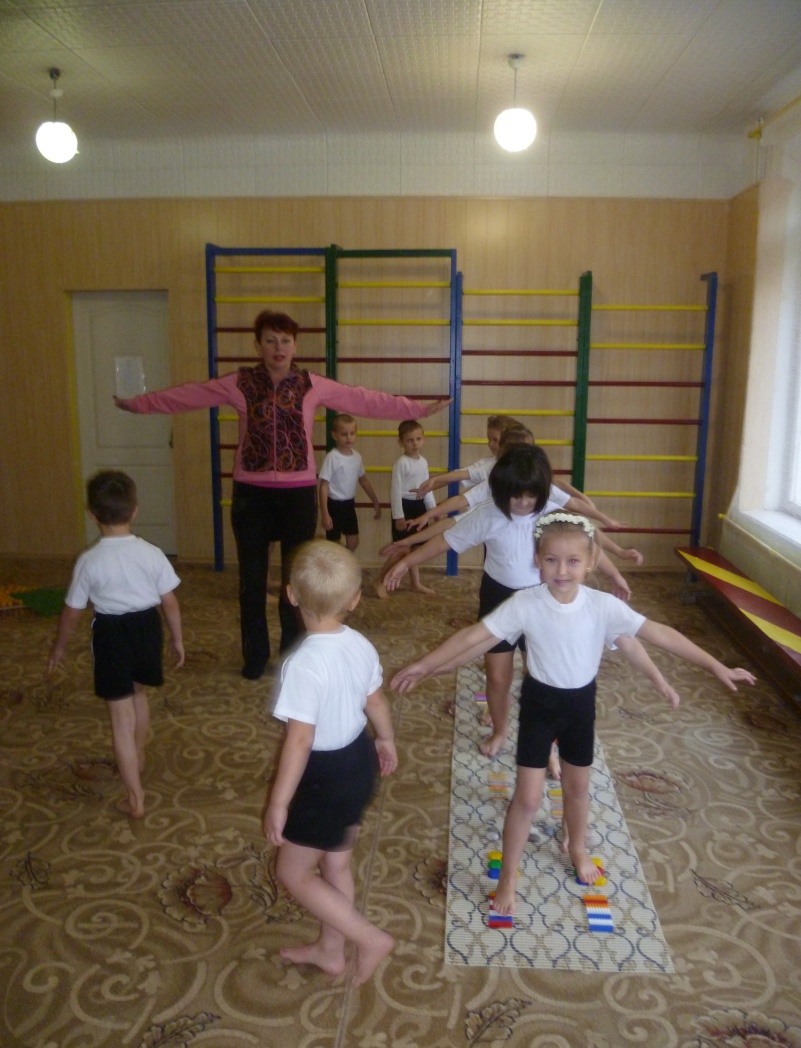 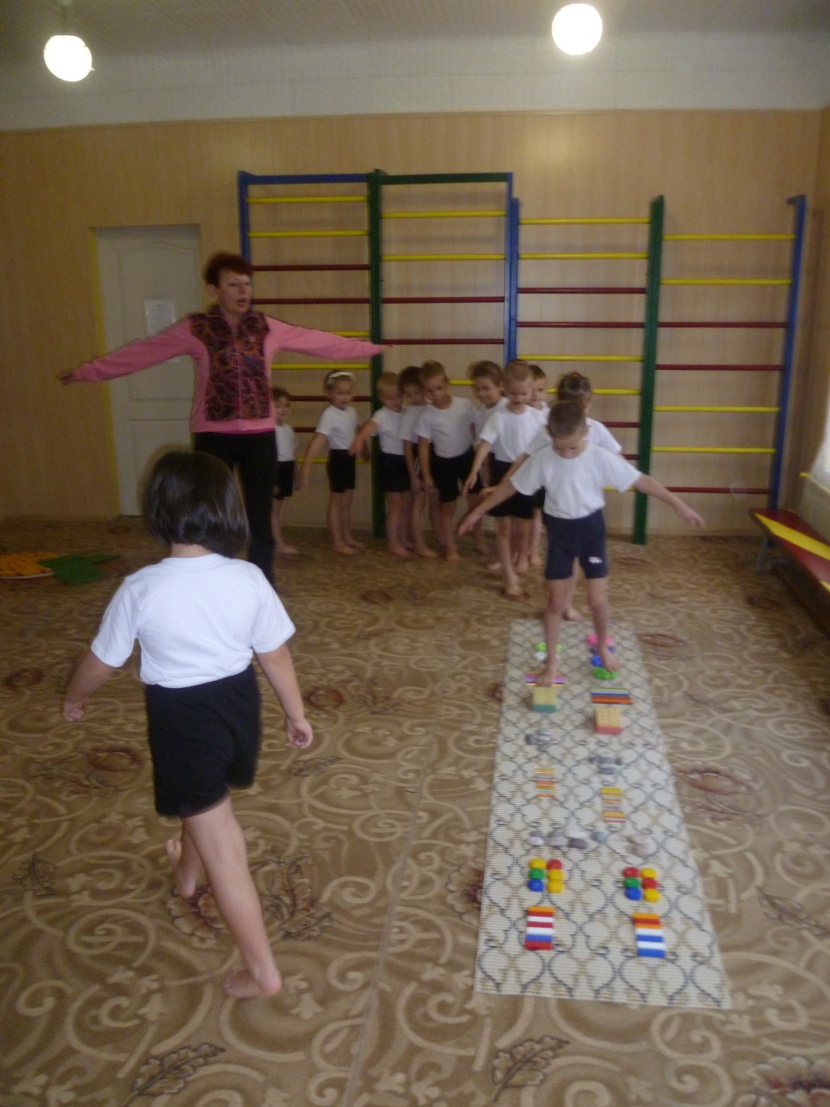 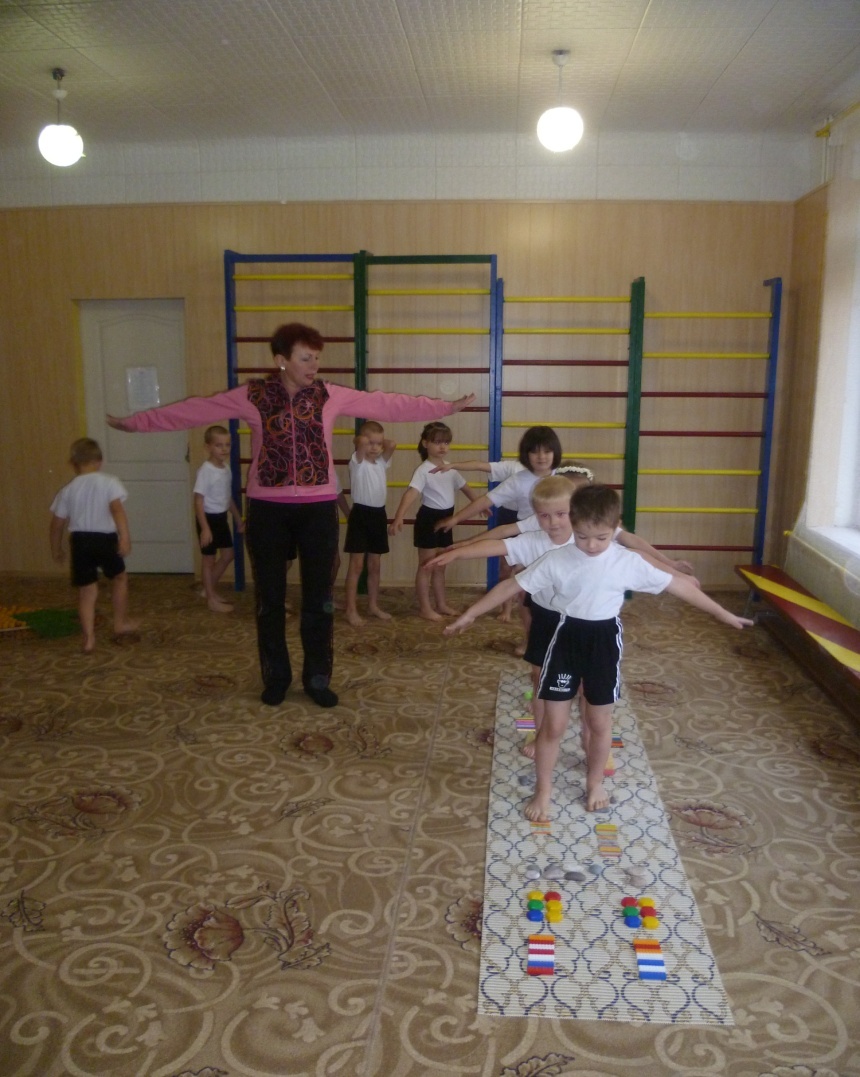 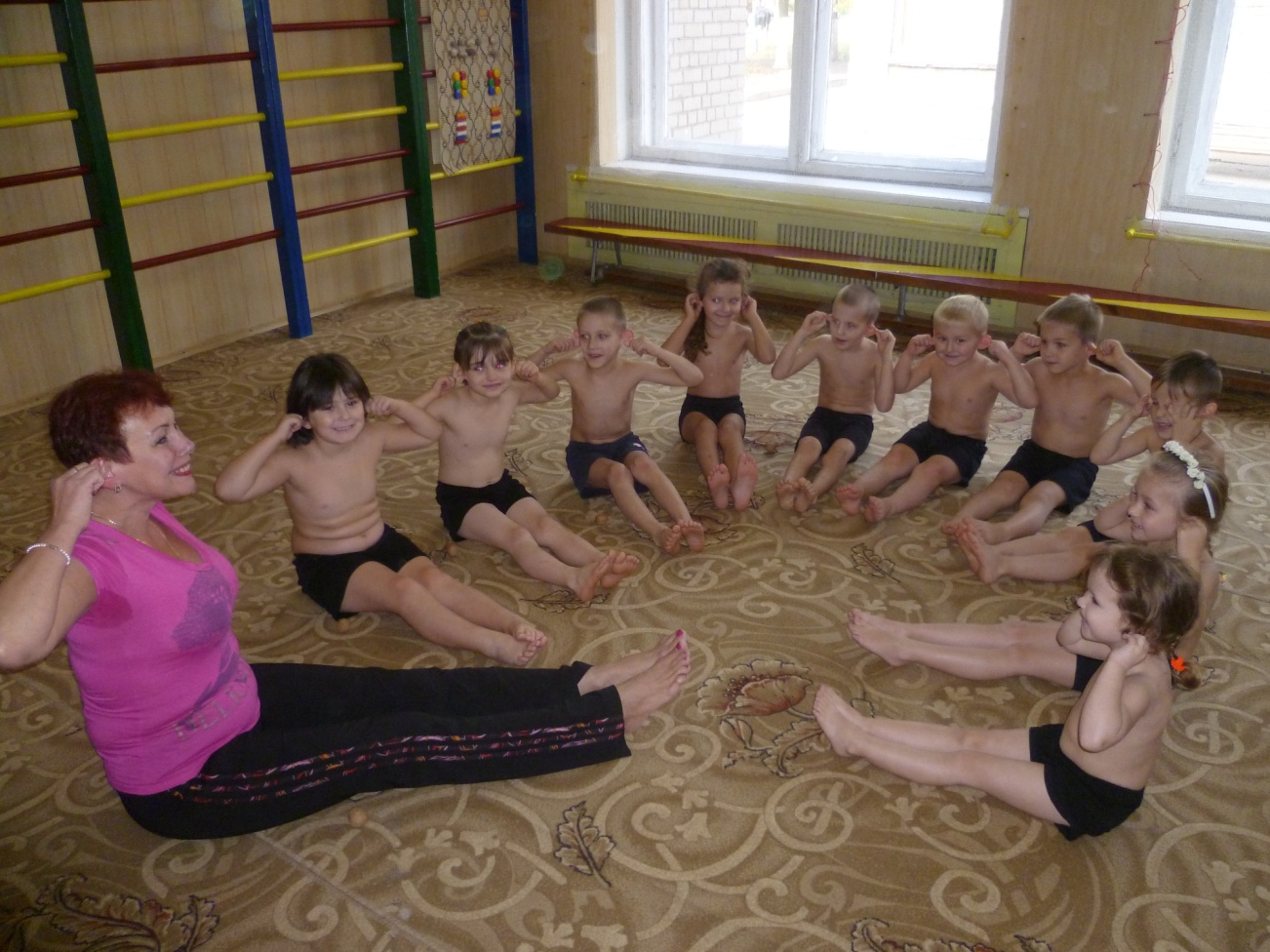 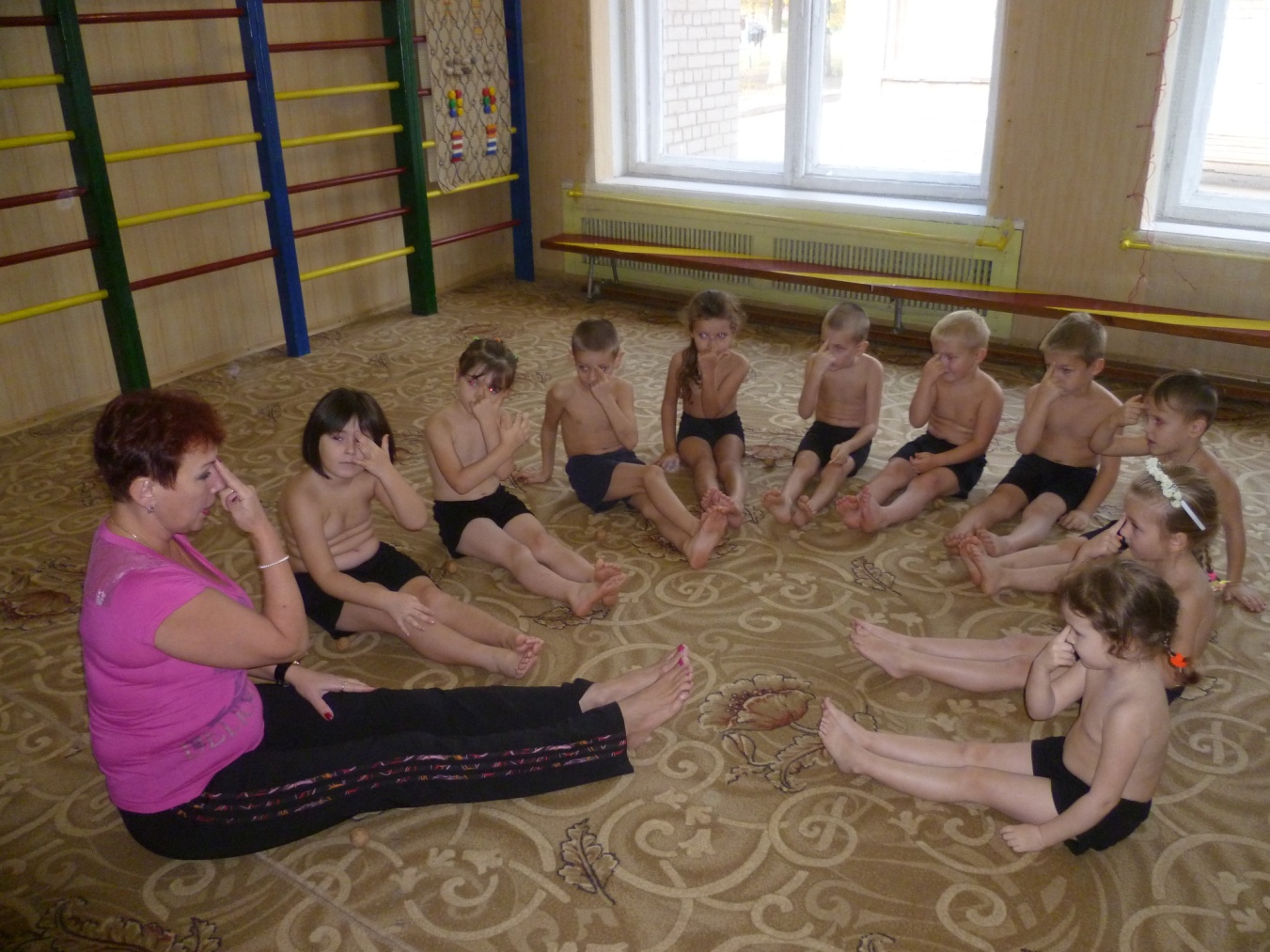 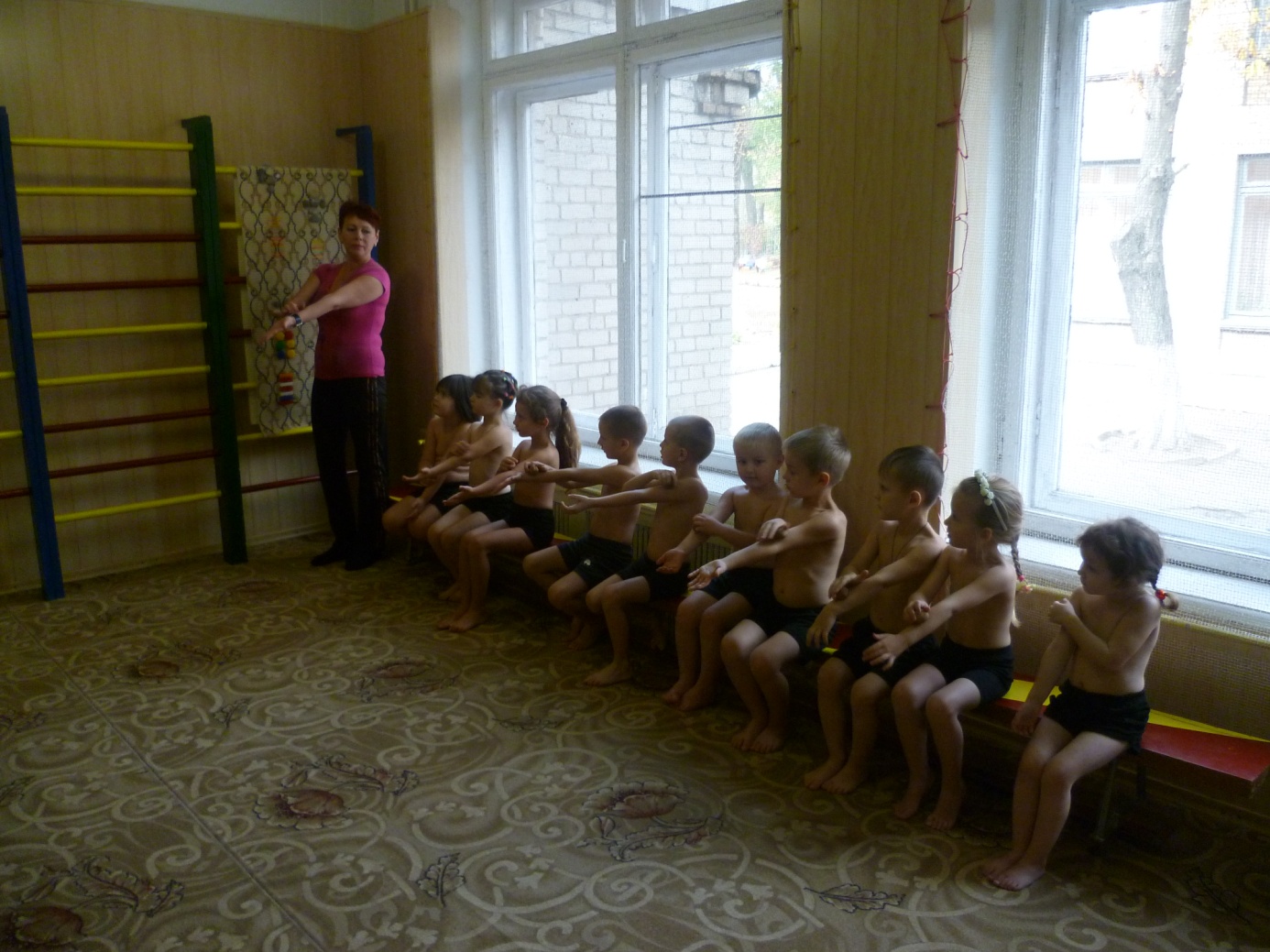 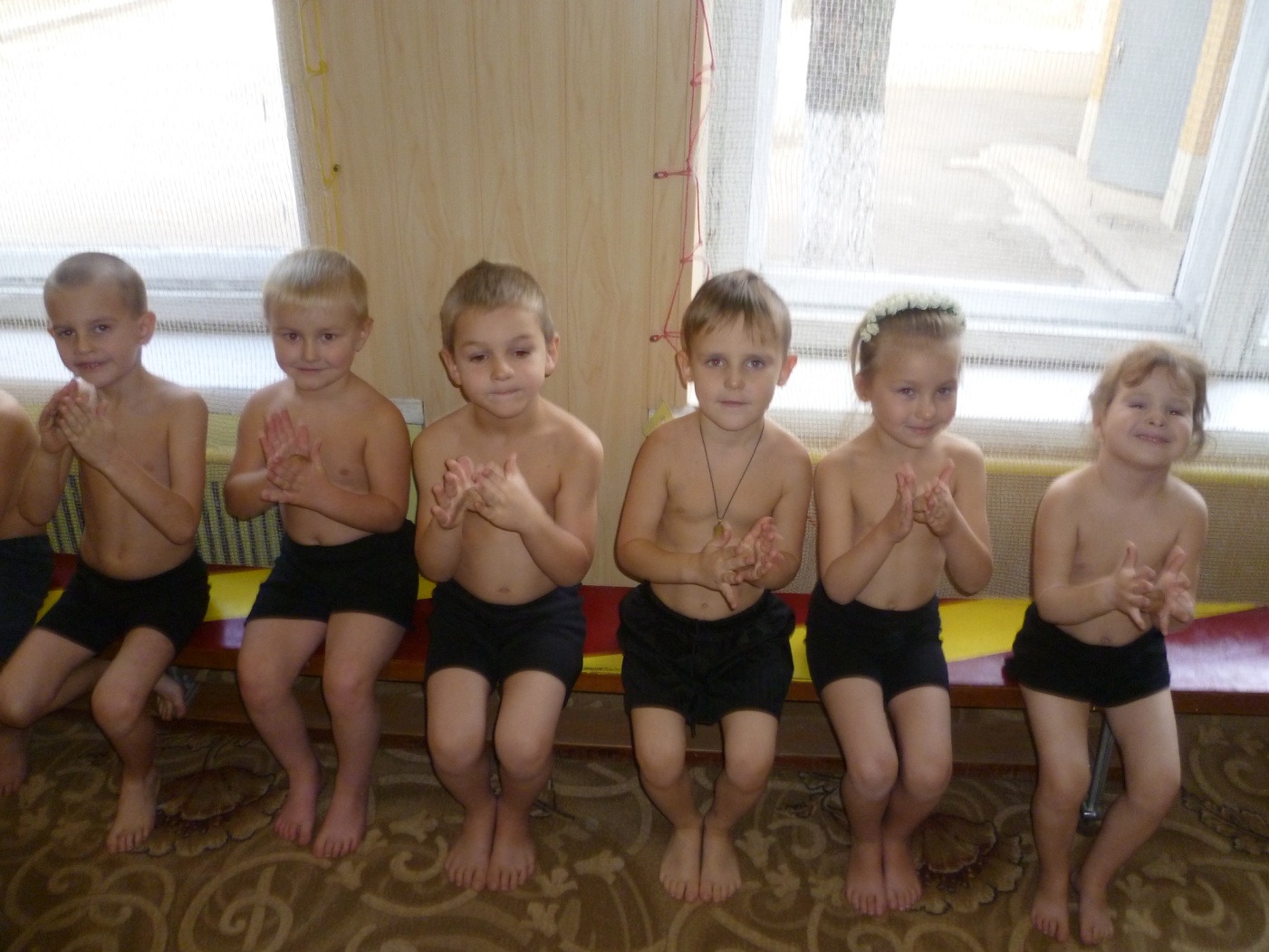 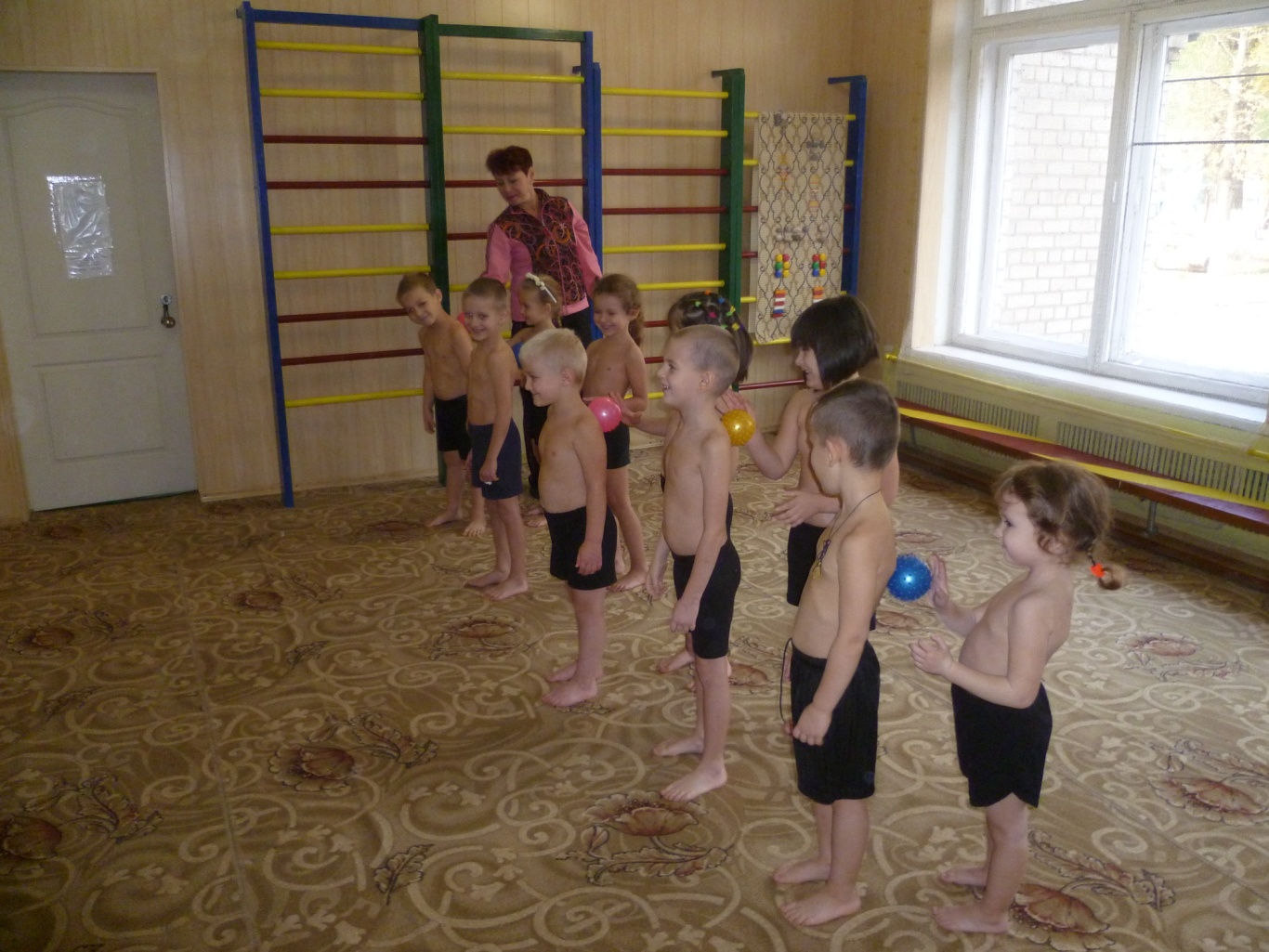 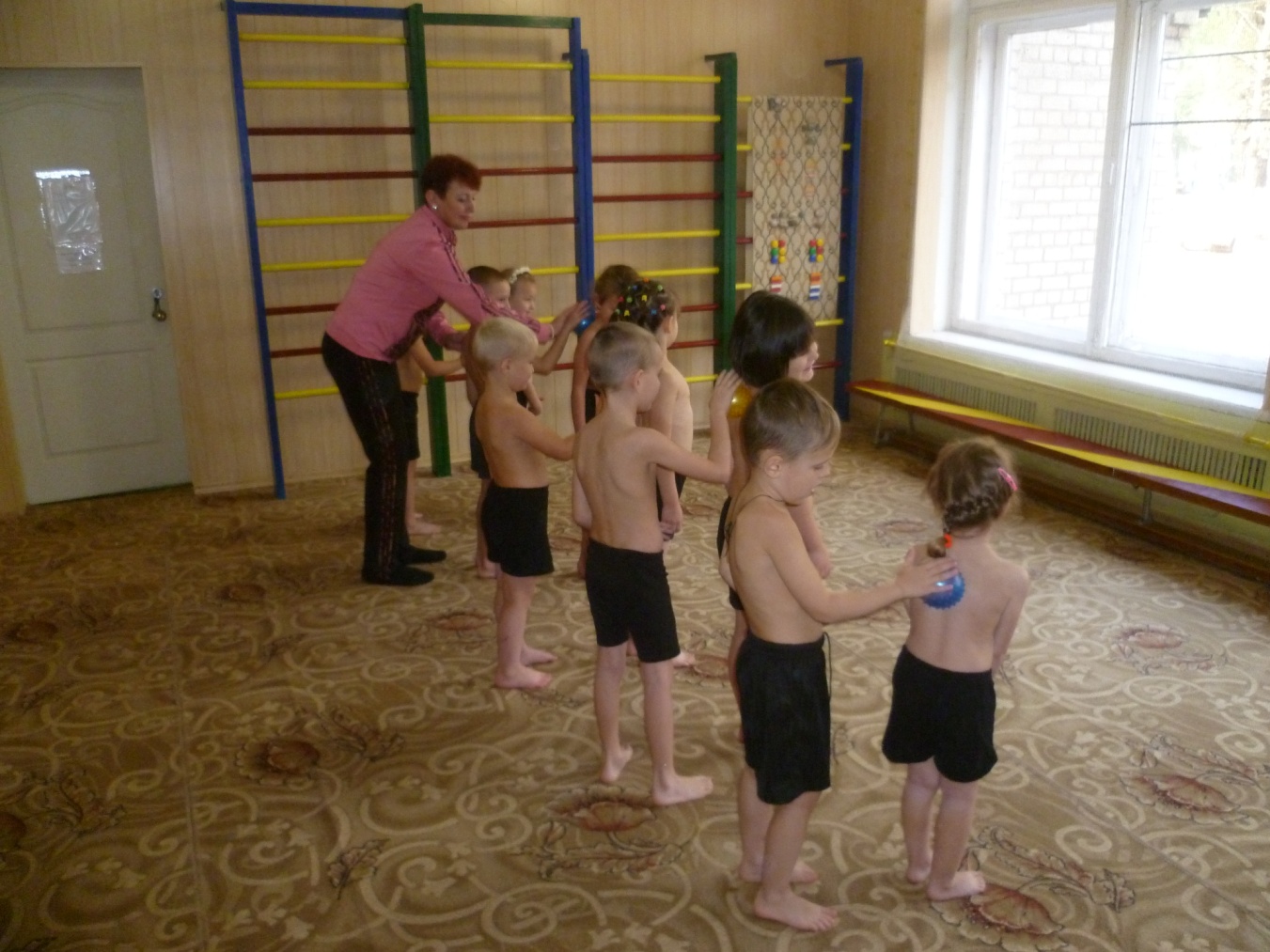 